ToolkitPart 2: Excel analysis tool The Excel analysis tool (the second part of this toolkit) will help you analyze the results of the strategy you developed in the Planning guide (the first part of this toolkit). Follow the steps below to conduct your analysis.Where to download the Excel analysis toolThe Excel analysis tool is an Excel file available for download on the Regional Educational Laboratory Central website (http://www.relcentral.org/tools). Figure EAT1 shows a screenshot of the data entry and results sections of the Excel analysis tool. You will use the Excel analysis tool at two points in your study: to enter the pre-test data and check for baseline equivalence and to enter post-test data to calculate the results. How to use the Excel analysis toolEnter the pre-test and post-test scores for the experimental and comparison classes into the appropriate Student Data boxes (highlighted in green). Once the test scores are entered, the baseline equivalence, confidence, and effect size will show in the Results box (highlighted in blue). Guidance on how to interpret the results is provided in worksheet 4. Appendix A provides the formulas that are used in the Excel analysis tool.Figure EAT1. Screenshot from the Excel Analysis tool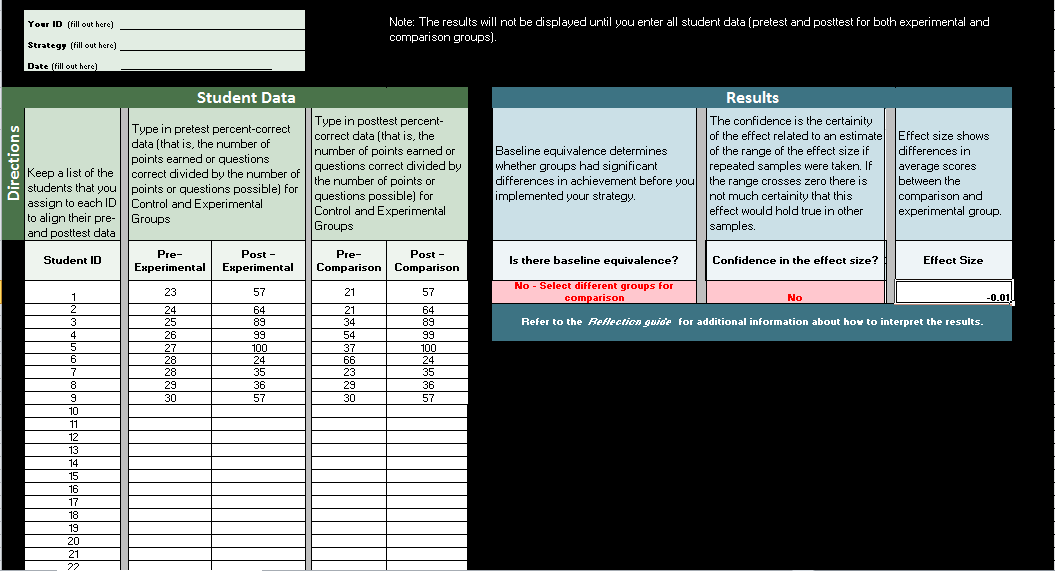 